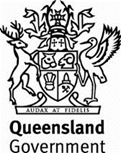 Annexure MRS93.1 (March 2024)Annexure MRS93.1 (March 2024)Annexure MRS93.1 (March 2024)Traffic SignalsTraffic SignalsTraffic SignalsSpecific Contract RequirementsSpecific Contract RequirementsSpecific Contract RequirementsContract Number Contract Number Note:Clause references within brackets in this Annexure refer to clauses in the parent Specification MRS93 unless otherwise noted.Clause references within brackets in this Annexure refer to clauses in the parent Specification MRS93 unless otherwise noted.Clause references within brackets in this Annexure refer to clauses in the parent Specification MRS93 unless otherwise noted.Traffic signal equipment measured as Lump Sum (Clause 2.2)Traffic signal equipment measured as Lump Sum (Clause 2.2)The following Work Items measured as lump sums shall contain the following workWork Item NumberDescription of equipment included in Work Item